ҠАРАР                                                                                                             РЕШЕНИЕ28  ноябрь 2018й.				№162                        28 ноября 2018 года«Об уточнении бюджета  сельского поселения Воздвиженскийсельсовет муниципального района Альшеевский районРеспублика Башкортостан за 2018 год»Внести уточнения в расходную часть бюджета сельского поселения Воздвиженский сельсовет  за 2018 год в связи с выделением дополнительных средств за счет остатка на 01 января 2018 года согласно приложения 1.         Глава сельского поселения                               Ф.Н.Мазитов                с.Воздвиженкаот «28»  ноября 2018г№ 162Приложение № 1                                                     к решению Совета сельского поселенияВоздвиженский  сельсовет муниципального района                                                  Альшеевский район Республики Башкортостанот  « 28» ноября  2018 года № 162Распределение средств за счет остатка на 01 января 2018 годав руб.БАШҠОРТОСТАН РЕСПУБЛИКАҺЫӘЛШӘЙ РАЙОНЫМУНИЦИПАЛЬ РАЙОНЫНЫҢВОЗДВИЖЕНКА АУЫЛ СОВЕТЫАУЫЛ БИЛӘМӘҺЕ СОВЕТЫ (БАШҠОРТОСТАН  РЕСПУБЛИКАҺЫ  ӘЛШӘЙ  РАЙОНЫ  ВОЗДВИЖЕНКА  АУЫЛ  СОВЕТЫ)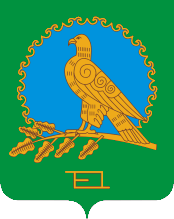 СОВЕТ СЕЛЬСКОГО ПОСЕЛЕНИЯВОЗДВИЖЕНСКИЙ СЕЛЬСОВЕТМУНИЦИПАЛЬНОГО РАЙОНААЛЬШЕЕВСКИЙ РАЙОНРЕСПУБЛИКИБАШКОРТОСТАН(ВОЗДВИЖЕНСКИЙ  СЕЛЬСОВЕТ АЛЬШЕЕВСКОГО  РАЙОНА  РЕСПУБЛИКИ  БАШКОРТОСТАН)Наименование/ КБКВсегоВ том числеВ том числеПримечаниеНаименование/ КБКВсегоОбщегосударственные вопросыБлагоустройствоПримечание0102/791/99/0/00/02030/121/211/ФЗ.131.03.141//15101//013-11121010 99910 999Заработная плата и отчисления с фонда оплаты труда0102/791/99/0/00/02030/129/213/ФЗ.131.03.141//15101//013-1112105 0545 054Заработная плата и отчисления с фонда оплаты труда0104/791/99/0/00/02040/121/211/ФЗ.131.03.141//15101//013-11121024 465,3824 465,38Заработная плата и отчисления с фонда оплаты труда0104/791/99/0/00/02040/129/213/ФЗ.131.03.141//15101//013-11121020 00020 000Заработная плата и отчисления с фонда оплаты труда    И Т О Г О60 518,3860 518,38